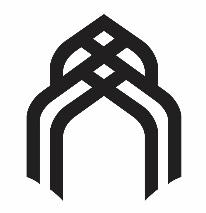 موسسه آموزش عالی وحدت تربت جامآئین‌نامه‌ی نحوه‌ی ارائه طرح تحقیق و نگارش پایان‌نامه‌ی کارشناسی ارشدبه منظور تسهیل فرآیند تصویب طرح تحقیق و تدوین پایان‌نامه‌های دانشجویان کارشناسی ارشد این آئین‌نامه داخلی تدوین و رعایت آن از جانب کلیه دانشجویان دوره‌ی کارشناسی ارشد الزامی است.مراحل انتخاب و تصویب طرح تحقیقدانشجویان می توانند از ترم دوم به بعد مبادرت به ارائه طرح پیشنهادی (Proposal) خود برای انجام تحقیق مربوط به پایان‌نامه‌ نمایند. به هرحال به جهت فشردگی  معمول در برنامه کمیته‌ی تخصصی گروه و اساتید راهنما و مشاور پیشنهاد می‌شود طرح تحقیق ضمن مطالعه کامل و دقیق زودتر تهیه و به گروه ارائه ‌گردد. فرآیند تصویب طرح تحقیق به شرح زیر است:1-1)مطالعه و بررسی پیشینه تحقیقات موجود و مشاوره با استاد راهنمای گرایش تحصیلی جهت انتخاب موضوع، اطمینان از عملی بودن موضوع تحقیق و انتخاب اساتید راهنما و مشاور پایان نامه.1-2)تهیه و تدوین طرح پیشنهادی تحقیق و تنظیم فرم طرح مربوطه به شرح بند (2) این آئین‌نامه و امضاء آن.1-3) مشاوره با اساتید پیشنهادی (از اساتید گروهیا اساتید مدعو مورد تأیید گروه) بعنوان اساتید راهنما و مشاور پایان نامه و انجام بازنگری لازم در طرح اولیه تحقیق و تایید وامضای آنان روی صفحه اول طرحکه در ذیل آن تاریخ تأیید طرح توسط استاد راهنما قید شده باشد.تبصره: پیشاز انجام مرحله فوق الزامی است دانشجویان با مراجعه به مدیر گروه از امکانپذیری همکاری با اساتید پیشنهادی اطمینان یابند.1-4)تهیه 3 نسخه از طرح تحقیق و مراجعه به مدیر گروه جهت تایید اولیه و دریافت تاریخ بررسی گروه تخصصی و دفاع از طرح پیشنهادی در جلسه گروه. تبصره: جلسه گروه کارشناسی ارشد در طی هر نیمسال تحصیلی معمولا يك بار در ماه برگزار می‌شود. و به جهت اجتناب از تراکم طرح‌های تحقیق در اواخر ترم، توصیه می‌شود دانشجویان  سریعتر طرحهای خود را آماده کرده و ترجیحاً در اوایل ترم اقدام به اخذ نوبت نمایند.1-5)هر گونه تغییر و اصلاح در طرح پیشنهادی تحقیق بنا به نظر تخصصی اعضای گروه باید توسط دانشجو اعمال شده و اصلاحیه آن به مدیر گروه تحویل شود.1-6)هر دانشجو حداکثر دو جلسه فرصت دارد تا با تأمین نظرات گروه، طرح خود را به تصویب برساند.در صورت عدم تأمین نظر گروه فرصت بعدی دانشجو به ترم بعد موکول خواهد شد.از این‌رو توصیه می‌شوددانشجویان نسبت به مطالعه و انجام دقیق موارد مطروحه در بند (2) این آئین‌نامه اقدام نمایند.1-7) پس از تصویب طرح پیشنهادی (Proposal) تحقیق و قطعیت اساتید راهنماو مشاور، فرم امضا شده توسط اساتید یاد شده و همچنین اعضای گروه باید به کارشناس تحصیلات تکمیلی دانشگاه تحویل ‌گردد.2-نحوه‌ی تدوین فرم طرح تحقیقفرم اولیه طرح تحقیق از طریق مراجعه به کارشناس گروه یا سایت دانشگاه قابل دریافت می‌باشد. دانشجویان پس از دریافت فرم اولیه، باید با رعایت موارد زیر نسبت به تکمیل آن اقدام نمایند:2-1)دقت شود فرم نهایی تکمیل شده از طرف دانشجو باید شامل موارد زیر باشد:عنوان تحقیقاطلاعات مربوط به دانشجو مشخصات اساتید راهنما و مشاور تحقیقاطلاعات کلی مربوط به تحقیق شامل: بیان مسأله، اهمیت و ضروت تحقیق، اهداف و فرضیات تحقیق،روش تحقیق، سابقه علميو فهرست منابع و مأخذ نظر کمیته تخصصی گروه و تأیید و امضای اعضای گروه2-2) در مورد هریک از عناوین یادشده باید توضیحاتی کافی و بدون ابهام در طرح تحقیق نوشته شود. در این مورد انتظار می‌رود دانشجویان در مورد رعایت قواعد نگارش دقت لازم را معمول نمایند. از این‌رو وجودِ اشتباهات تایپی و نوشتاری در این مورد به هر دلیل غیرقابل پذیرش است.2-3) فرم نهایی طرح پیشنهادی باید بصورت تایپی و با خط نازک بی‌لوتوس13 (در متن) و خط تیتر 12(برای عناوین)، در 3 نسخه تدوین شود. ابعاد کاغذ تایپی A4 باشد. صفحات اصلی بایستی ساده و بدون کادر و یا سر صفحه باشد. فاصله‌ی بین خطوط 1.15 Cm باشد. شماره صفحه باید فارسی و در پایین صفحه (قسمت وسط) قرار گیرد. حاشیه خطوط از چهار طرف 2 Cmباشد.2-4)از نوشتن مطالب زائد و غیر مرتبط در بخش‌های بیان مسأله، اهمیت موضوع و اهداف تحقیق خودداری شود. توصیه‌ی کلی در این مورد خلاصه نویسی و پرهیز از عبارت‌پردازی‌های طولانی و حاشیه‌ای است. فرضیه‌های تحقیق باید بصورت رسا و با رعایت اصول تدوین فرضیه نوشته شوند. از آوردن علائم اختصاری انگلیسی در فرضیه‌های تحقیق اجتناب شود.2-5) درصورت استفاده از منابع فارسی و انگلیسی باید بصورت مناسب ارجاع (Reference) داده شود. برای مثال: (عليزاده و همكاران، 1389) (Lin and Chen, 2009) و يا (Fish et al., 2011)2-6) فهرست منابع در بخش پایانی ابتدا منابع فارسی و سپس منابع خارجی با رعایت ترتیب الفبایی و سایر اصول فهرست نویسی ارائه گردد.دقت شود صرفاً  منابعی که در متن به آن‌ها استناد شده در فهرست نهایی آورده شوند. هم‌چنین از القاب (همانند:جناب، سرکار، آقا ، خانم، دکتر، استاد، من، ما) در متن پرهیز شود.2-7) فهرست منابع و مأخذ:توصیه می‌شود قبل از تکمیل فرم طرح تحقیق دانشجویان با سایر دانشجویانی که موفق به تصویب طرح یادشده شده‌اند مشورت نمایند. همچنین استفاده از یک تحقیق معتبر خارجی بعنوان مبنای کار نقش موثری در بهبود طرح تحقیق خواهد داشت.توجه:تاریخ درج شده روی صفحه‌ی اولِ طرح تحقیق باید تاریخ تحویل 3 نسخه‌ی تأییدشده به گروه باشد.فرم طرح پیشنهادی جهت پایان‌نامه تحصیلی (Proposal)بسمه تعالیطرح پیشنهادی تحقیق (Proposal)درخواست تصویب موضوع پایان نامه کارشناسی ارشد5- اهداف و فرضیات تحقیق (Objectives & Hypotheses)6-1)زمان و مكان انجام آزمايش6-1) طرح آزمايشي6-2) تيمارها 6-3) صفات مورد مطاله6-4) نحوه انجام آزمايشات6-5) نرم افزار آماري مورد استفاده8) فهرست منابع و مأخذ (References)11-1)ارتباط با رشته و گرایش دانشجو:   ارتباط دارد ارتباط فرعی دارد 	ارتباط ندارد    11-2)جدید بودن موضوع: جدید است	در ایران جدید است		جدید نیست 11-3)اهداف بنیادی و کاربردی:  قابل دسترسی است   قابل دسترسی نیست مطلوب نیست  11-4) تعریف مسئله:   رسا و گویا است 	رسا و گویا نیست  11-5) فرضیه‌های تحقیق: درست تدوین شده است  	درست تدوین نشده و ناقص است   11-6) روش تحقیق دانشجو:  مناسباست  نیاز به اصلاحاتی دارد  مناسب نیست 11-7)محتوا و چار چوب طرح:  از انسجام لازم برخوردار است    از انسجام برخوردار نیست 12-تایید نهایی:استاد راهنماطرح حاضر با توجه به بيان مساله، اهداف و روش تحقیق قابلیت اجرا دارد و اینجانب آمادگی خود را جهت همکاری به عنوان استاد راهنما اعلام می کنم.نام                            نام خانوادگی                                     امضاء                          تاریخطرح حاضر با توجه به بيان مساله، اهداف و روش تحقیق قابلیت اجرا دارد و اینجانب آمادگی خود را جهت همکاری به عنوان استاد راهنما اعلام می کنم.نام                            نام خانوادگی                                     امضاء                          تاریخطرح حاضر با توجه به بيان مساله، اهداف و روش تحقیق قابلیت اجرا دارد و اینجانب آمادگی خود را جهت همکاری به عنوان استاد راهنما اعلام می کنم.نام                            نام خانوادگی                                     امضاء                          تاریخطرح حاضر با توجه به بيان مساله، اهداف و روش تحقیق قابلیت اجرا دارد و اینجانب آمادگی خود را جهت همکاری به عنوان استاد راهنما اعلام می کنم.نام                            نام خانوادگی                                     امضاء                          تاریخپروپوزال فوق با توجه به نظر تخصصی گروه آموزشی در تاریخ                                      مورد تایید قرار گرفت و می تواند مبنای تهیه پایان نامه تحصیلی واقع شود.پروپوزال فوق با توجه به نظر تخصصی گروه آموزشی در تاریخ                                      مورد تایید قرار گرفت و می تواند مبنای تهیه پایان نامه تحصیلی واقع شود.پروپوزال فوق با توجه به نظر تخصصی گروه آموزشی در تاریخ                                      مورد تایید قرار گرفت و می تواند مبنای تهیه پایان نامه تحصیلی واقع شود.پروپوزال فوق با توجه به نظر تخصصی گروه آموزشی در تاریخ                                      مورد تایید قرار گرفت و می تواند مبنای تهیه پایان نامه تحصیلی واقع شود.پروپوزال فوق با توجه به نظر تخصصی گروه آموزشی در تاریخ                                      مورد تایید قرار گرفت و می تواند مبنای تهیه پایان نامه تحصیلی واقع شود.ردیفردیفنام و نام خانوادگیسمتامضاء11عضو گروه22"33"44"55مدیر گروه66ریاست دانشکدهتوجه: رعایت مدت زمان حداقل 6 ماه از تاریخ تصویب طرح پیشنهادی تا تاریخ دفاع از پایان نامه الزامی است. طرح پیشنهادی پس از تایید معاون پژوهشی واحد، بایستی ظرف مدت 15 روز به تحصیلات تکمیلی دانشگاه تحویل داده شود.فرم تصویب شده طرح پیشنهادی (Proposal) در تاریخ                                   تحویل تحصیلات تکمیلی دانشگاه گردید.مدیر تحصیلات تکمیلیتوجه: رعایت مدت زمان حداقل 6 ماه از تاریخ تصویب طرح پیشنهادی تا تاریخ دفاع از پایان نامه الزامی است. طرح پیشنهادی پس از تایید معاون پژوهشی واحد، بایستی ظرف مدت 15 روز به تحصیلات تکمیلی دانشگاه تحویل داده شود.فرم تصویب شده طرح پیشنهادی (Proposal) در تاریخ                                   تحویل تحصیلات تکمیلی دانشگاه گردید.مدیر تحصیلات تکمیلیتوجه: رعایت مدت زمان حداقل 6 ماه از تاریخ تصویب طرح پیشنهادی تا تاریخ دفاع از پایان نامه الزامی است. طرح پیشنهادی پس از تایید معاون پژوهشی واحد، بایستی ظرف مدت 15 روز به تحصیلات تکمیلی دانشگاه تحویل داده شود.فرم تصویب شده طرح پیشنهادی (Proposal) در تاریخ                                   تحویل تحصیلات تکمیلی دانشگاه گردید.مدیر تحصیلات تکمیلیتوجه: رعایت مدت زمان حداقل 6 ماه از تاریخ تصویب طرح پیشنهادی تا تاریخ دفاع از پایان نامه الزامی است. طرح پیشنهادی پس از تایید معاون پژوهشی واحد، بایستی ظرف مدت 15 روز به تحصیلات تکمیلی دانشگاه تحویل داده شود.فرم تصویب شده طرح پیشنهادی (Proposal) در تاریخ                                   تحویل تحصیلات تکمیلی دانشگاه گردید.مدیر تحصیلات تکمیلیتوجه: رعایت مدت زمان حداقل 6 ماه از تاریخ تصویب طرح پیشنهادی تا تاریخ دفاع از پایان نامه الزامی است. طرح پیشنهادی پس از تایید معاون پژوهشی واحد، بایستی ظرف مدت 15 روز به تحصیلات تکمیلی دانشگاه تحویل داده شود.فرم تصویب شده طرح پیشنهادی (Proposal) در تاریخ                                   تحویل تحصیلات تکمیلی دانشگاه گردید.مدیر تحصیلات تکمیلی                                                                    جدول زمانی مراحل انجام پایان نامهنام و نام خانوادگی دانشجو: عنوان پایان نامه:تاریخ تصویب طرح پیشنهادی:                                                                    جدول زمانی مراحل انجام پایان نامهنام و نام خانوادگی دانشجو: عنوان پایان نامه:تاریخ تصویب طرح پیشنهادی:                                                                    جدول زمانی مراحل انجام پایان نامهنام و نام خانوادگی دانشجو: عنوان پایان نامه:تاریخ تصویب طرح پیشنهادی:                                                                    جدول زمانی مراحل انجام پایان نامهنام و نام خانوادگی دانشجو: عنوان پایان نامه:تاریخ تصویب طرح پیشنهادی:                                                                    جدول زمانی مراحل انجام پایان نامهنام و نام خانوادگی دانشجو: عنوان پایان نامه:تاریخ تصویب طرح پیشنهادی:ردیفمراحل تحقیقزمان مورد نیاززمان مورد نیازپیش بینی تاریخ شروع1نگارش طرح پیشنهادی و تصویب موضوع2آماده سازي و كاشت گياه3اعمال تيمارها و برداشت گياهان4سنجش صفات5تجزیه و تحلیل های آماری 6تهیه و نگارش پایان نامه          مجموع زمان انجام تحقیق (به ماه)          مجموع زمان انجام تحقیق (به ماه)تاریخ خاتمه پایان نامه و ارائه نسخه نهایی برای ارسال به داوریتاریخ خاتمه پایان نامه و ارائه نسخه نهایی برای ارسال به داوریتاریخ خاتمه پایان نامه و ارائه نسخه نهایی برای ارسال به داوری